Участие в Пробном этапе олимпиады 2024 годаУчастие в олимпиадеПробный этап олимпиады 2024 года года пройдет с использованием информационно-коммуникационных технологий на специализированной Платформе. Для участия подготовлена пошаговая инструкция, которая поможет авторизоваться на Платформе, участвовать в Олимпиаде и посмотреть результаты.Гарантируем хорошую работу Платформы с устройств с ОС: Windows 7, Windows 8, Mac OS, Linux и браузерами: Apple Safari 10 или выше, Mozilla Firefox 9 или выше, Google Chrome 58 или выше.Шаг 1. Зарегистрироваться на платформеВажно! Участники Пробного этапа олимпиады 2024 года регистрируются на платформе по ссылке-приглашению от школьного координатора, кроме регионов, указанных в разделе https://edu.olymponline.ru/olymp_prob/prob_olymp_kids/spisok_probДля регистрации на платформе используйте инструкцию: https://edu.olymponline.ru/authorization/singup_student.

Сохраните страницу Платформы в браузере для быстрого доступа к олимпиаде. В дальнейшем для перехода на Платформу используйте ссылку: https://edu.olymponline.ru/dashboard.Если вы зарегистрированы на Платформе, но оказались не авторизованы, воспользуйтесь инструкцией: https://edu.olymponline.ru/authorization/login.Если забыли пароль, восстановите его с помощью инструкции: https://edu.olymponline.ru/authorization/forgot_pass.Шаг 2. Подготовиться к олимпиадеОзнакомьтесь с расписанием проведения олимпиады на Платформе по каждому предмету: https://edu.olymponline.ru/olymp_prob/prob_olymp_kids/schedule_prob_olymp
Пока олимпиада не началась на неё можно записаться: https://edu.olymponline.ru/olymp_prob/prob_olymp_kids/sign_up_prob_olymp
Рекомендуем пройти тренировку, чтобы посмотреть: типы заданий, как отвечать и редактировать ответы. Найти тренировочную олимпиаду можно здесь: https://edu.olymponline.ru/catalog/trainingsШаг 3. Записаться на олимпиаду1) Записаться на олимпиаду вы можете в личном кабинете, выбрав соответствующий раздел "Олимпиады"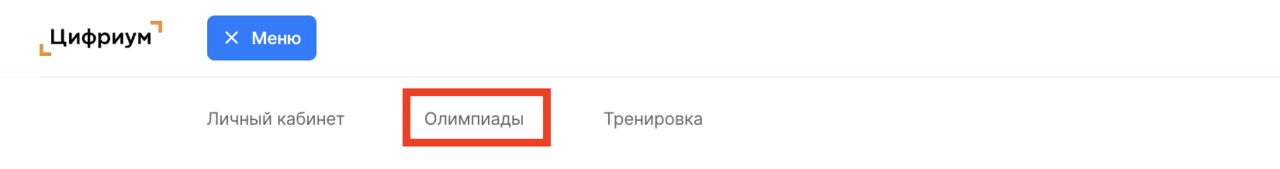 2) Выберите класс и предмет.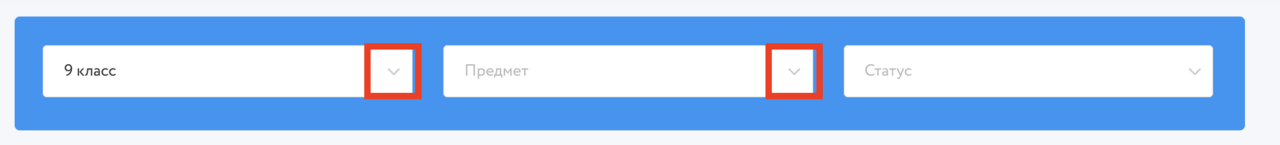 3) На карточке олимпиады нажмите на кнопку «Записаться».
4) После записи карточка с олимпиадой появится в разделе «Личный кабинет».Желаем успехов!Шаг 4. Участвовать в олимпиадеПеред началом решения олимпиады, убедитесь, что дата и время на вашем устройстве корректные.Как начать решать олимпиаду: https://edu.olymponline.ru/olymp_prob/prob_olymp_kids/start_prob_olymp
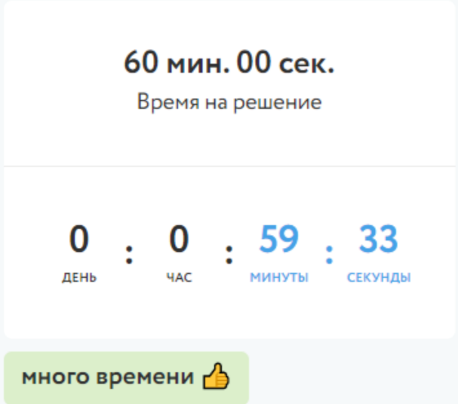 
В левом верхнем углу находится таймер обратного отсчета, который показывает оставшееся время на решение заданий. В зависимости от предмета и номера класса, вам будет дано разное время на решение карточки олимпиады.Нажмите «Далее» после внесения ответа в задание или для пропуска задания и перехода к следующему.Обращайте внимание на то, в каком формате нужно вводить ответ (число, буква, предложение).Если вы решили всю олимпиаду и после изменили ответ в задании, нажмите «Сохранить» для внесения изменения.Ответы можно изменить, пока время на таймере обратного отсчета не истекло, даже если вы уже нажали «Завершить».Нажмите «Завершить» для возврата на страницу «Финал».Если время на таймере истекло, и вы НЕ успели нажать «Далее» или «Сохранить», в этом случае ответ НЕ будет принят Платформой.Для редактирования ответов по решенным предметам, заходим в раздел «Личный кабинет», нажимаем на карточку олимпиады, затем «Продолжить олимпиаду».ОБОЗНАЧЕНИЯ ЗАДАНИЙ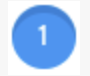 — текущее задание.
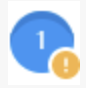 — текущее задание, в котором ранее были даны ответы не на все вопросы.
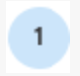 — задания, в которых даны ответы на все вопросы.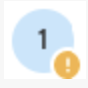 — задания, в которых даны ответы НЕ на все вопросы.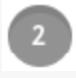 — пропущенные задания. В этих заданиях вы не нажали «Далее», а переход между ними выполнен при нажатии на номер задания.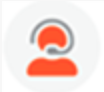 Если есть вопросы, вы можете задать их в чате на Платформе.
Команда поддержки отвечает ежедневно с 10:00 до 20:00 по московскому времени.Шаг 5. Посмотреть результатыПосле окончания олимпиады через некоторое время станут доступны баллы за олимпиаду по каждому заданию.Расписание публикации предварительных результатов: https://edu.olymponline.ru/olymp_prob/prob_olymp_kids/schedule_prob_olymp
Как посмотреть баллы и критерии оценки: https://edu.olymponline.ru/olymp_prob/prob_olymp_kids/look_points_prob_olymp
После проведения рейтингования в карточке олимпиады вы увидите свой статус: победитель, призер или участник.Как узнать свой статус: https://edu.olymponline.ru/olymp_prob/prob_olymp_kids/status_prob_olymp
